Муниципальное бюджетное общеобразовательное учреждение «Центр образования № 49» г.Твери (Бульвар Гусева, д.42)18.12.2020 года состоялось третье занятие постоянно действующего семинара  « Применение коррекционно-развивающих технологий в системе  работы образовательной организации с детьми ОВЗ».для учителей –логопедов, учителей начальных классов, учителей – предметников Куцурова Н.А., учитель начальных классов МБОУ «ЦО № 49» выступила с сообщением на тему: «Способы организации деятельности обучающихся с ОВЗ на современном уроке».      2.   Кулькова Е.А., учитель начальных классов МБОУ «ЦО № 49», провела мастер – класс по теме: «Использование инструментария Н. А. Зайцева при   обучении постановке ударения и слоговому делению младших школьников с ОВЗ».Выступления вызвали большой интерес у присутствующих и получили высокие оценки участников семинара. 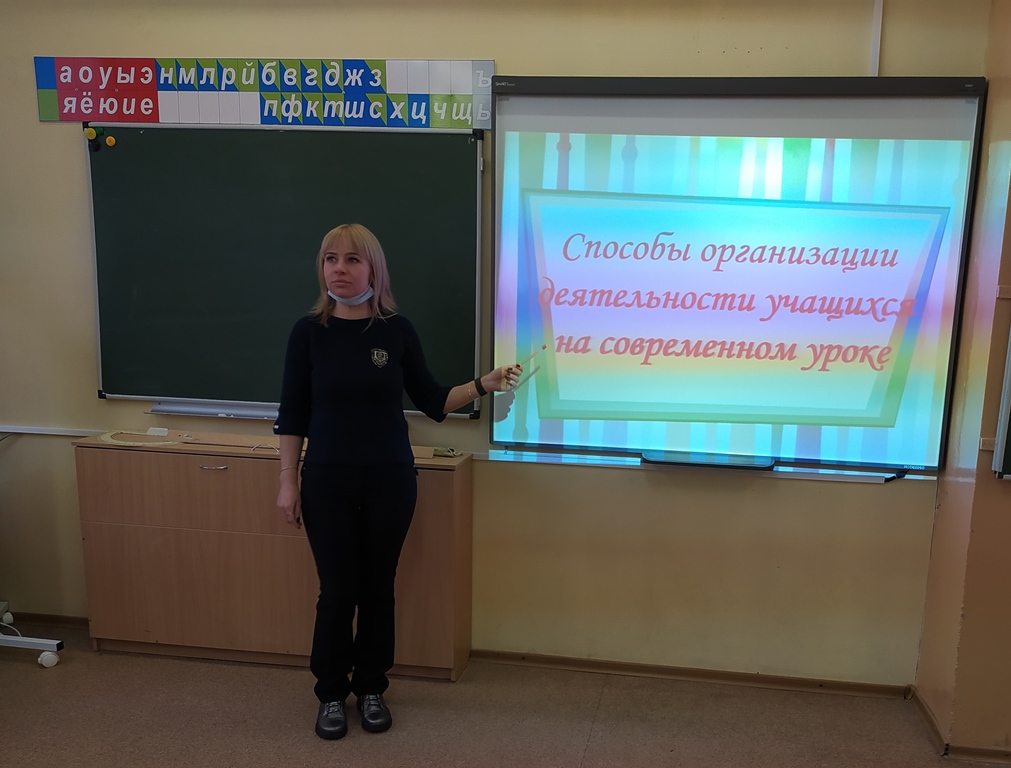 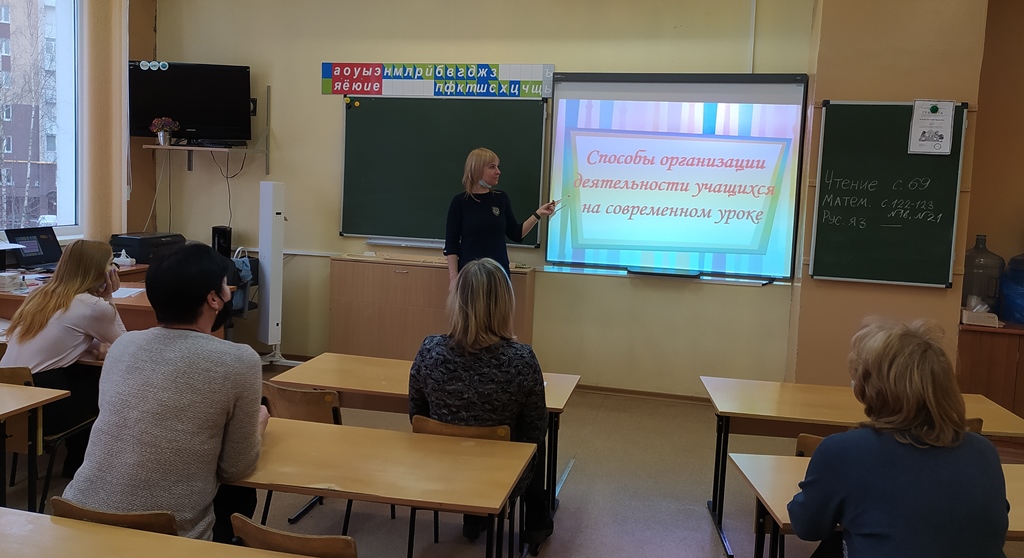 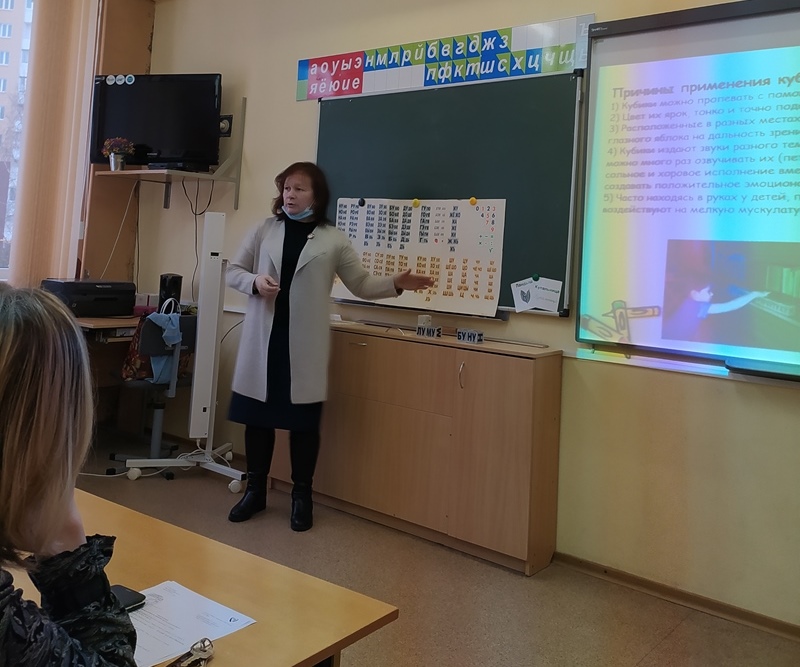 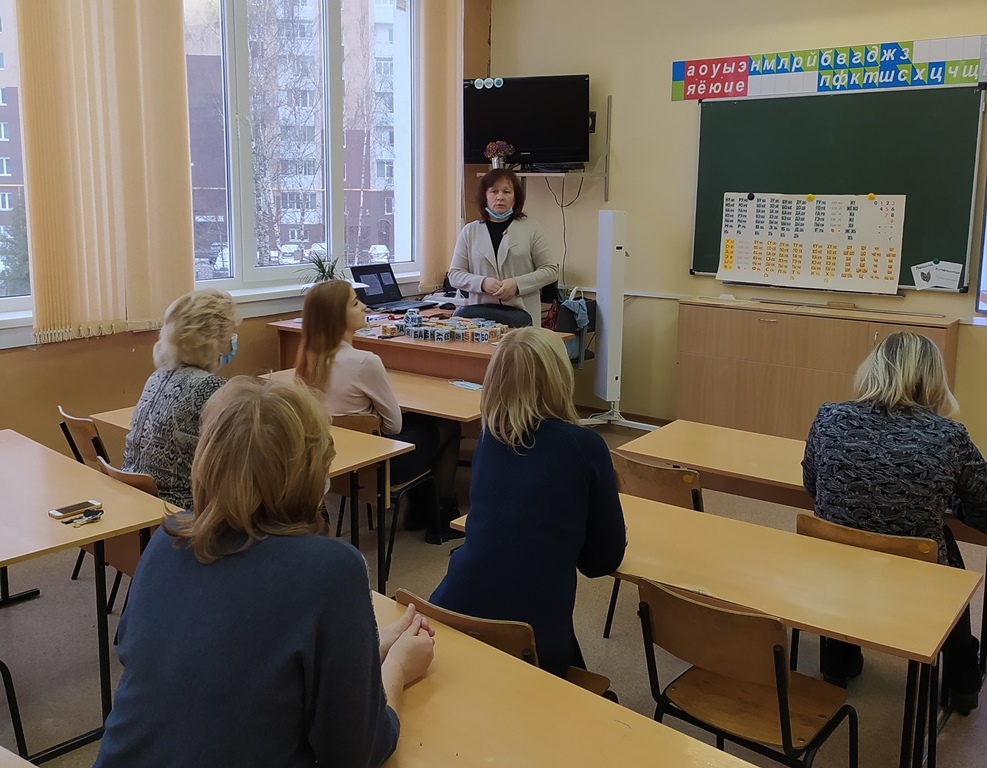 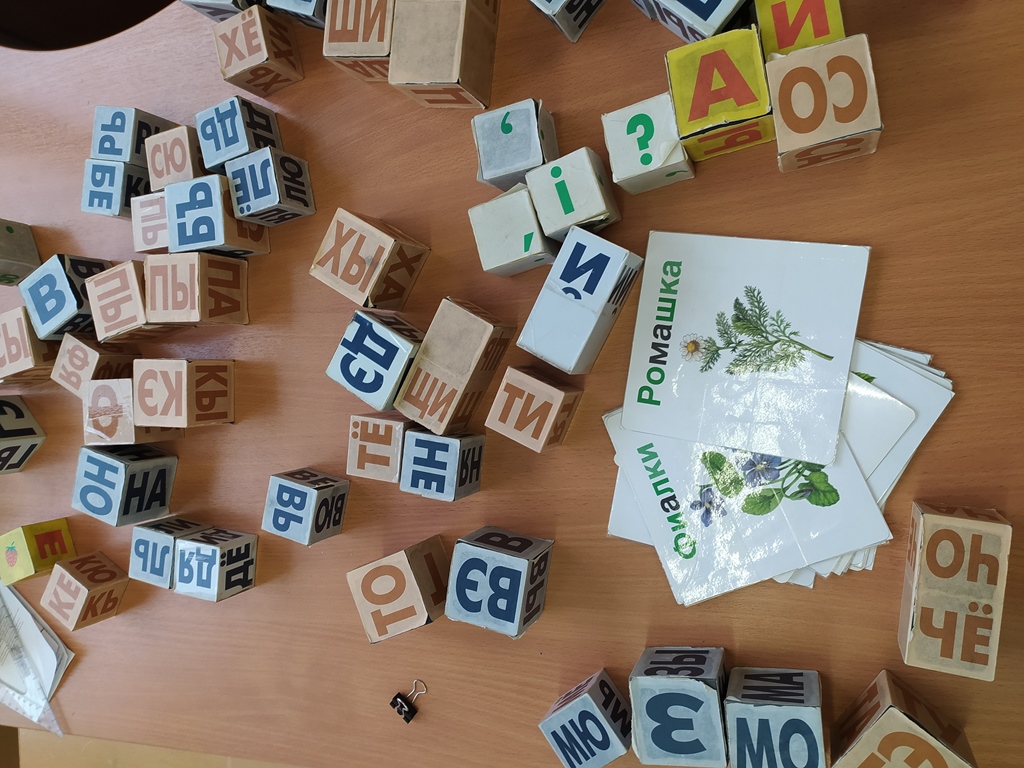 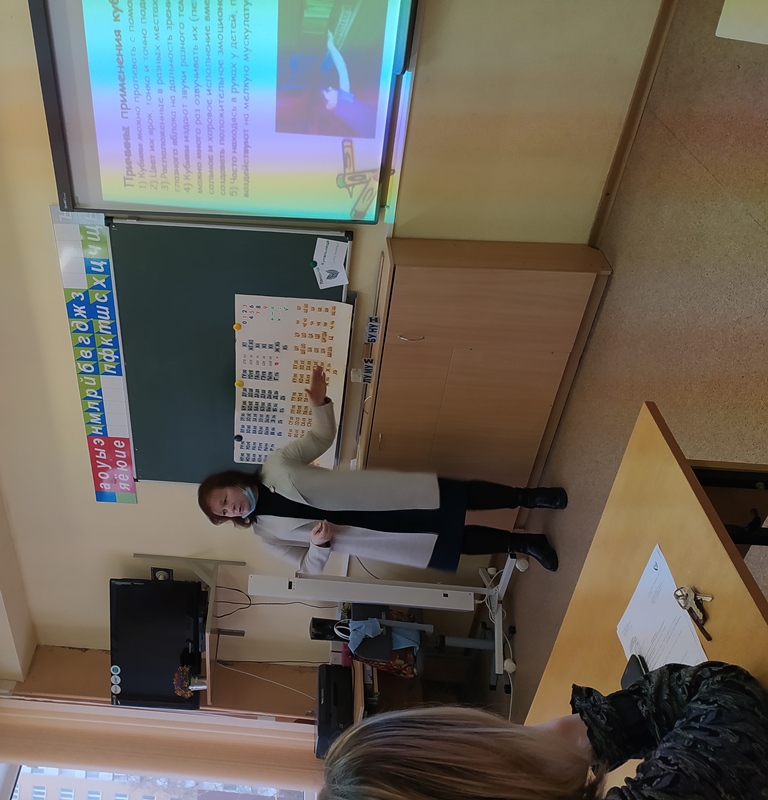 